ACTA DE LA TERCERA SESIÓN EXTRAORDINARIA 2021 DEL COMITÉ DE TRANSPARENCIA DEL INSTITUTO DE ACCESO A LA INFORMACIÓN PÚBLICA Y PROTECCIÓN DE DATOS PERSONALES DEL ESTADO DE OAXACA. - - - - - - - - - - - - - - En atención a la contingencia de salud COVID-19 que está atravesando nuestro país, las recomendaciones y medidas sanitarias emitidas por las Secretarías de Salud a nivel Nacional y Estatal; asimismo con las acciones tomadas por el Consejo General de este Instituto, siendo estas el acuerdo de fecha 30 de junio del año 2020 y el comunicado relativo al cumplimiento de las actividades concernientes al Instituto como Órgano Garante y Sujeto Obligado; siendo las quince horas con treinta minutos del miércoles veinticuatro de marzo del dos mil veintiuno, se reunieron vía remota, las ciudadanas y los ciudadanos integrantes del Comité de Transparencia del Instituto de Acceso a la Información Pública y Protección de Datos Personales del Estado de Oaxaca; Licenciado Guadalupe Gustavo Díaz Altamirano, Presidente; Licenciada María Tanivet Ramos Reyes, Secretaria Ejecutiva; Licenciado Eugenio Arafat Chávez Bedolla, Vocal; Licenciada Sara Mariana Jara Carrasco, Vocal Segunda y la Mtra. Daisy Araceli Ortiz Jiménez, Comisaria. Con la finalidad de celebrar la Tercera Sesión Extraordinaria 2021, del Comité de Transparencia del Instituto de Acceso a la Información Pública y Protección de Datos Personales del Estado de Oaxaca, en cumplimiento a la Convocatoria de número S.E./CT/03/2021 de fecha 24 de marzo de 2021, suscrita por el Licenciado Guadalupe Gustavo Díaz Altamirano, Presidente del Comité, misma que fue notificada en tiempo y forma a cada una y cada uno de los asistentes como consta en el acuse de  recibo respectivo, el cual obra anexo a la presente, para los efectos a que haya lugar. - - El Licenciado Guadalupe Gustavo Díaz Altamirano, Presidente de este Órgano Colegiado, procedió al desahogo del punto número 1 (uno) del orden del día, relativo al pase de lista y verificación de quórum legal, y una vez realizado, conforme a lo dispuesto por el artículo 16 fracción IV del Reglamento Interno que rige a este cuerpo colegiado manifestó que se encuentran presentes vía remota, la totalidad de las y los Integrantes del Comité de Transparencia del Instituto de Acceso a la Información Pública y Protección de Datos Personales del Estado de Oaxaca, por lo que declaró la existencia del quórum legal para la celebración de la Sesión.- - - - - - - - - - - - - - - - - - - - - - - - - - - - - - - - - - - - - - - - - - - - - - - - - - A continuación, en el desahogo del punto número 2 (dos) propuesto, relativo a la aprobación del orden del día, el Presidente del Comité, procedió a llevar a cabo la lectura del Orden del día Propuesto, siendo el siguiente: - - - - - - - - - - - - - - - - - - - - - - - - - - - - - - - - - - - - - - - - - -  Pase de lista de asistencia y verificación del quórum legal.- - - - - - - - - - - - - - - - - - - - Lectura y Aprobación del orden del día.- - - - - - - - - - - - - - - - - - - - - - - - - - - - - - - - - - Validación por el Comité de Transparencia, de la Guía de Archivo Documental 2020 que emite el Área Coordinadora de Archivos del IAIP. - - - - - - - - - - - - - - - - - - - - - - - Clausura de la sesión.- - - - - - - - - - - - - - - - - - - - - - - - - - - - - - - - - - - - - - - - - - - - - - A continuación, el Presidente del Comité, procedió al desahogo del punto numero 3 (tres) del Orden del día, relativo a la Validación por el Comité de Transparencia, de la Guía de Archivo Documental 2020 que emite el Área Coordinadora de Archivos del IAIP, por lo que solicitó a la Secretaria Ejecutiva dar cuenta de este asunto.- - - - - - - - - - - - - - - - - - - - - - - - - - - - - - - -                                                                                                                                                                                                                    Seguidamente, la Secretaria Ejecutiva, señaló que con fecha 24 de marzo de la presente anualidad, fue recibido por este Órgano Colegiado, el oficio de número IAIPPDP/ACA/44/2021, de fecha 23 de marzo de 2021, mediante el cual manifiesta que:  Con fundamento en el artículo 14  de la Ley General de Transparencia, así como lo ordenado por los Lineamientos para la Organización y Conservación de los Archivos del Sistema Nacional de Transparencia y el artículo 11 fracción II inciso a) del Reglamento Interno del Comité de Transparencia del Instituto de Acceso a la Información Pública y Protección de Datos Personales del Estado de Oaxaca, hago de su conocimiento que derivado del Plan de Trabajo para la elaboración de la Guía de Archivo Documental 2020 del IAIP, se integró la Guía de Archivo documental 2020, misma que fue elaborada por Responsables de Archivo de Trámite de las áreas productoras e integrada por el Área Coordinadora de Archivos y que adjunto al presente oficio, a efecto de que sea validado por el Comité de Transparencia en la próxima Sesión, o en su caso realicen las observaciones que consideren pertinentes. Dicho documento adjunto al oficio ya mencionado, se trata de la Guía de Archivo Documental 2020 del Instituto de Acceso a la Información Pública y Protección de Datos Personales del Estado de Oaxaca, mismo que en su contenido se vierte un esquema general de descripción de las series documentales de los archivos del IAIP, que indica sus características fundamentales conforme al Cuadro General de Clasificación Archivística y sus datos generales de los archivos institucionales. Este documento representa uno de los instrumentos archivísticos de mayor relevancia junto al Cuadro General de Clasificación Archivística y el Catálogo de Disposición Documental pues nos muestra la documentación que genera el Instituto y nos permite identificar que clasificación archivística le corresponde a cada expediente según el tipo de asunto que trate. De esta esta forma, con fundamento en el Titulo Décimo fracción II inciso a) de los Lineamientos para la Organización y Conservación de los Archivos del Sistema Nacional de Transparencia, se da cuenta del presente documento para su validación, en su caso, en la presente sesión de este Órgano Colegiado. (Anexo 1)- - - - - - - - - - - - - - - - - - - - Escuchadas y escuchados que fueron las y los integrantes del Comité de Transparencia, se tomaron los acuerdos correspondientes. - - - - - - - - - - - - - - - - - - - - - - - - - - - - - - - - - - - - - - No habiendo más asuntos que tratar y una vez desahogados los puntos previstos en el orden del día, se tomaron los siguientes: - - - - - - - - - - - - - - - - - - - - - - - - - - - - - - - - - - - - - - - - - - - - - - - - - - - - - - - - - - - - - - - - - - - - - - - ACUERDOS: - - - - - - - - - - - - - - - - - - - - - - - - - - - - - - PRIMERO: Se aprueba por unanimidad de votos la Guía de Archivo Documental 2020 que emite el Área Coordinadora de Archivos del IAIP. - - - - - - - - - - - - - - - - - - - - - - - - - - - - - - - - Así lo acordaron y firman Lic. Guadalupe Gustavo Díaz Altamirano, Licda. María Tanivet Ramos Reyes, Mtra. Daisy Araceli Ortiz Jiménez, Lic. Eugenio Arafat Chávez Bedolla y Licda. Sara Mariana Jara Carrasco, Integrantes del Comité de Transparencia del Instituto de Acceso a la Información Pública y Protección de Datos Personales de Oaxaca.El Comité de Transparencia del Instituto de Acceso a la Información Pública y Protección de Datos Personales.Lic. Guadalupe Gustavo Díaz Altamirano.Presidente.Licda. María Tanivet Ramos Reyes.                     Lic. Eugenio Arafat Chávez Bedolla. Secretaria Ejecutiva                                                              VocalLicda. Sara Mariana Jara Carrasco.	                 Mtra. Daisy Araceli Ortiz Jiménez.Vocal Segunda.                                                                     Comisaria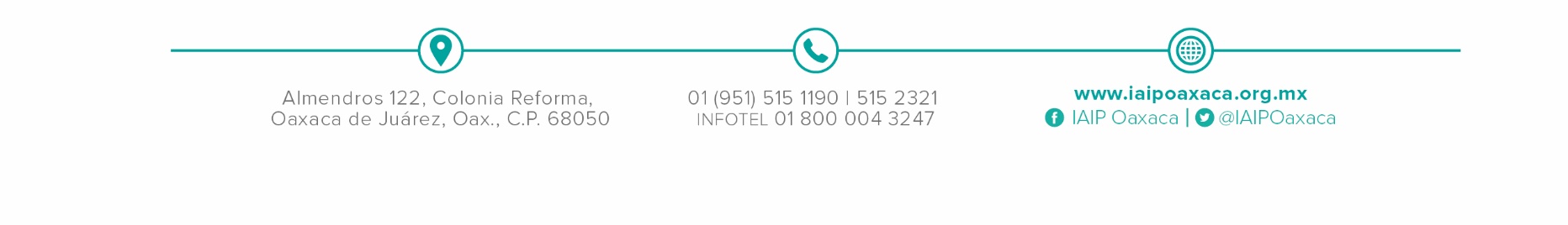 